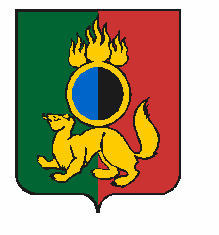 АДМИНИСТРАЦИЯ ГОРОДСКОГО ОКРУГА ПЕРВОУРАЛЬСКПОСТАНОВЛЕНИЕг. ПервоуральскО внесении изменений в постановление Администрации городского округа Первоуральск от 10 декабря 2013 года 
№ 3981 «О Межведомственной комиссии по вопросам укрепления финансовой дисциплины, мобилизации доходов бюджета, обеспечения социальной стабильности и снижения неформальной занятости в городском округе Первоуральск»В связи с внесением изменений в план работы Межведомственной комиссии по вопросам  укрепления финансовой дисциплины, мобилизации доходов бюджета, обеспечения социальной стабильности и снижения неформальной занятости в городском округе Первоуральск, и в связи с кадровыми изменениями в структуре Администрации городского округа Первоуральск и территориальных подразделениях федеральных органов государственной власти Администрация городского округа ПервоуральскПОСТАНОВЛЯЕТ:1. Внести в постановление Администрации городского округа Первоуральск 
от 10 декабря 2013 года № 3981 «О Межведомственной комиссии по вопросам укрепления финансовой дисциплины, мобилизации доходов бюджета, обеспечения социальной стабильности и снижения неформальной занятости в городском округе Первоуральск» следующие изменения:1.1. Изложить пункт 7 главы 5 Положения «О межведомственной комиссии по вопросам укрепления финансовой дисциплины, мобилизации доходов бюджета, обеспечения социальной стабильности и снижения неформальной занятости в городском округе Первоуральск» в следующей редакции:«7. Заседания Комиссии проводятся ежемесячно в соответствии с планом работы, утверждаемым председателем Комиссии.».1.2. Изложить приложение «Состав Межведомственной комиссии по вопросам укрепления финансовой дисциплины, мобилизации доходов бюджета, обеспечения социальной стабильности и снижения неформальной занятости в городском округе Первоуральск» в новой редакции (прилагается).2. Настоящее постановление разместить на официальном сайте городского округа Первоуральск.3. Контроль за исполнением настоящего постановления возложить на заместителя Главы Администрации городского округа Первоуральск по финансово-экономической политике М. Ю. Ярославцеву.Глава городского округа Первоуральск					          И.В. Кабец01.03.2023№546